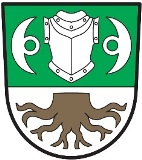 Brnířov 41                                                      345 06 KdyněŽádost o přidělení sociálního bytuVelikost bytu, o který se žádá:……………………………………………….Žadatel:Jméno a příjmení:……………………………………………………………..Datum narození:……………………………………………………………….Trvalé bydliště:………………………………………………………………..Kontaktní adresa:……………………………………………………………..Telefonní spojení:……………………………………………………………..Rodinný stav:………………………………………………………………….Zaměstnavatel:…………………………………………………………………Současná bytová situace (u rodičů, u příbuzných, ubytovna aj.):………………………………………………………………………………..Osoby, které budou byt se žadatelem užívat:1.Jméno a příjmení:………………………………………………………………..Datum narození:…………………………………………………………………..Vztah k žadateli:………………………………………………………………..2. Jméno a příjmení:………………………………………………………………Datum narození:………………………………………………………………Vztah k žadateli:……………………………………………………………….3. Jméno a příjmení:……………………………………………………………..Datum narození:………………………………………………………………Vztah k žadateli:………………………………………………………………4. Jméno a příjmení:……………………………………………………………..Datum narození:……………………………………………………………….Vztah k žadateli:……………………………………………………………….Žadatel nebo členové jeho domácnosti jsou chovateli domácích zvířat? (zaškrtněte)ANO			NEOdůvodnění žádosti o sociální byt: …………………………………………………………………………………………………………………………………………………………………………………………………………………………………………………………………………………………………………………………………………………………………………………………………………………………………………………………………………………………………………………………………………………………………………………………………………………………..……………………………………………………………………………..Žadatel prohlašuje, že k datu podání žádosti on ani člen jeho domácnosti, který s ním má obývat sociální byt, nemá uzavřenou nájemní smlouvu a nemá ve vlastnictví ani spoluvlastnictví bytový dům, rodinný dům, byt, dům pro rekreační nebo jiné ubytovací účely.Žadatel prohlašuje, že všechny údaje uvedené v této žádosti a v jejích přílohách jsou pravdivé. Žadatel si je vědom, že uvedení nepravdivých nebo neúplných údajů k této žádosti může být důvodem pro neplatnost nájemní smlouvy uzavřené na základě této žádosti.Žadatel je povinen případné změny v uvedených údajích ohlásit Obci Brnířov do 30 dnů od této změny.Žadatel bere na vědomí, že zpracování veškerých osobních údajů nájemce a členů jeho domácnosti je prováděno zákonným způsobem v souladu s Nařízením Evropského parlamentu a Rady (EU) 2016/679, ze dne 27. 4. 2016, o ochraně fyzických osob v souvislosti se zpracováním osobních údajů a o volném pohybu těchto údajů a o zrušení Směrnice 95/46/ES (dále jen GDPR) a budou zpracovávány po nezbytně nutnou dobu.Součástí této žádosti jsou následující přílohy (doloží všechny zletilé osoby, které budou byt užívat):Příloha č. 1 – Prohlášení o příjmech a vlastnictví Příloha č. 2 – Prohlášení o souladu s cílovou skupinou podpory sociálního bydlení v IROPPříloha č. 3 – Příjmový dotazníkPříloha č. 4 – Výpis z evidence Rejstříku trestů (ne starší 3 měsíců)V…………………….. dne:……………………..Podpis žadatele:……………………………….Podpisy zletilých členů domácnosti:………………………………………………………………………………………………………………